Listening Lesson PlanTitle:  Studying AbroadMaterials:- White board, board  markers- Listening  CD & CD Player ( Dialogue ; about 70 seconds )- Worksheet #1 ( Fill in the blanks ) ; 13 copies ( 12 copies for each student + 1 extra copy )- Worksheet #2 ( Script )- Worksheet #3 ( for discussion ) ; 7 copies ( 6 copies for each pair + 1 extra copy )Aims:-To understand a short dialogue related to a real-life -To practice listening for the main idea by checking predictions-To practice listening for details by filling in blanks-To practice speaking through discussing in pairs about topic related to the dialogueLanguage Skills:Listening: checking predictions, answering questions, gap fill, instructionsSpeaking: discussion, prediction: gap fill worksheetWriting: write answers on the worksheet(fill in the blanks) as listeningLanguage Systems:Lexis: thrilling, miss, frightening, learnPhonology: drilling pronunciation Discourse: discussion, answering questionsAssumptions about Students:Students are intermediate in level.Students know the use of auxiliary verb.Most students had experience of studying abroad if not, they want to do that. Possible Problems and Solutions:If there’s not enough time, quickly give students the answers for the details listening activity.If there’s too much time, ask as many students as possible about their idea of studying abroad.If students have trouble doing the details gap fill, pause the dialogue between sentences.If the CD player does not work, read the script to students.References:the book which is published by SDA ; YOU TOO CAN SPEAK ENGLISH Level 4 (69p)Lead-inPre-activityMain ActivityPost-activity1. Worksheet #1 (fill in the blanks)< Studying Abroad >Young Mi : It must’ve been                for you to           your family and        to Korea.Tom : Actually, it was quite                .Young Mi : Thrilling?Tom : I do                                   , of course, and I                           without some of my                  things. But I’m                happy in Korea.Young Mi : I’m glad to hear that. I’m thinking of studying abroad next year.                                                                        .Tom : I think it’ll be a                                    for you. You’ll           so much.Young Mi : I still haven’t                       where I want to go yet. Plus, I have to work on my English more.Tom :                                                                                           ?Young Mi : I need to                                some money first, so I might have to work for a year before I go.Tom :                                      !           my aunt         I can do all the work here. Would you like to           with us?Young Mi : Really? Are you             ? I’d love to.2. Worksheet #2 (Script)Young Mi : It must’ve been hard for you to leave your family and move to Korea.Tom : Actually, it was quite thrilling.Young Mi : Thrilling?Tom : I do miss my family, of course, and I have to do without some of my favorite things. But I’m quite happy in Korea.Young Mi : I’m glad to hear that. I’m thinking of studying abroad next year. It’s a little frightening.Tom : I think it’ll be a wonderful experience for you. You’ll learn so much.Young Mi : I still haven’t figured out where I want to go yet. Plus, I have to work on my English more.Tom : When are you planning on going?Young Mi : I need to come up with some money first, so I might have to work for a year before I go.Tom : I have an idea! Neither my aunt nor I can do all the work here. Would you like to work with us?Young Mi : Really? Are you serious? I’d love to.3. Worksheet #3 (discussion)★What are good and bad things about studying abroad?★Do you think that it’s easy for a foreigner to study in Korea?★Which do you think more efficient, to study in their own country or abroad?Instructor:Hee Eun Jung(Rose)Level:IntermediateNumber of Students:12Length: 45min.TimeSet UpDescription of activities3 min.1 min.Whole classWhole class1.Elicit for the topic“Today we’re going to talk about studying abroad. Have you ever gone abroad to study? If not, have you ever thought of studying abroad?” 2. Introduce the dialogue“Today, we’re going to listen to a dialogue about studying abroad. This conversation happens between Young Mi and Tom.”TimeSet UpDescription of activities8 min.3 min.2 min.Whole classAloneWhole class3.Teach vocabulary (thrilling, miss, frightening, learn )A. Give the definition.B. Drill the pronunciation.C. Write the word on the board.D. Teach the intonation.E. Ask concept checking questions.F. Get 1 or 2 students to make a sentence with each word.Thrilling[θríliŋ] –adj.exciting and enjoyable
CCQs. Have you ever seen a bungee-jumping?How does it look?Miss [mís]-If you leave your family, you really want to see them. CCQs. How do you feel when you leave your family? Have you ever left your family?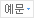 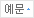 Frightening [fráitniŋ]-the situation of things which makes you feel afraid, for example, new things that you’ve never done make you feel afraid. 
CCQs. Have you ever felt afraid? What makes you feel that?Learn [lə́ːrn]-to gain knowledge or skill by studying, from experience, from being taught, etc. 
CCQs. How do you feel when you learn difficult subject? Have you ever learnt Spanish?5. Prediction (gap fill)“We’re going to listen to a dialogue between Young Mi and Tom. Look at the worksheet I gave you. It’s not complete. Guess what it is. Fill in the blanks.”ICQs Do you fill in the blanks now or after listening? FeedbackAsk some students about their predictions.TimeSet UpDescription of activities3 min.2 min.3 min.4 min.7 min.3 min.AloneWhole classAlonePairsAloneWhole class6. Listen for the Main Idea I“Listen and check your predictions. Write the correct words in the spaces.”FeedbackCheck the answers. Ask, “What are they talking about?” “Does Tom think that studying in Korea is bad?”7. Listen for the Main Idea II“Listen again. This time, check the correct sentences.”ICQsDid you find your answers?Feedback“Check your answers with a partner. Discuss the questions that I asked one more time.” 8. Listen for Details“Now we’re going to listen for details. I will give you the script now. Look it at. You can find out what your missing words are. Number what you missed. Listen again and write them in the spaces.” Demonstrate the first answer. You may listen 2 times.ICQsShould you write the words in the spaces?How many times will you listen?FeedbackAsk each student to read a sentence if time allows. If time is short, ask students to call out the answers, or simply give students the correct answers.TimeSet UpDescription of activities4 min.2 min.PairsWhole class 9.Discussion                                                        “Work in pairs. I will give you one paper written the questions. Discuss these questions about studying abroad that I give you for four minutes. You don't need to take notes. Just talk with your partner”FeedbackCorrect mistakes overheard while monitoring. Pick some students to share the results of their discussion. 10. Closing“Today's topic was studying abroad. We learned four vocabularies and listened to Young Mi and Tom’s thoughts about studying abroad.Did you enjoy today’s activity? Good job, everyone. Have a good day.